Klaar?Vergeet je antwoordformulier niet op te slaan! Mail je antwoordformulier naar quiz@okra.be of stuur het per post naar OKRA quiz, postbus 40, 1031 Brussel.Vergeet de bijlagen (2 foto’s) niet mee te sturen!Het formulier moet uiterlijk 30 november 2020 in ons bezit zijn! Datum van mail of poststempel geldt als bewijs.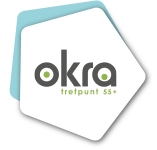 OKRAONLINE QUIZ 2020
- Antwoordformulier -Datum:Voornaam en naam:Straat en nr.:Postcode en gemeente/stad:Mailadres:Lidnummer OKRA:Nr.Vragen of opdrachtenAntwoorden…/puntenRONDE 1 - ZOEK DE FOUTEN
Vul de letter en het cijfer in van het vakje waarin je de fout gevonden hebt. 
 Indien de fout zich over meerdere vakjes zou spreiden, volstaat het slechts één vakje daarvan te vermelden.RONDE 1 - ZOEK DE FOUTEN
Vul de letter en het cijfer in van het vakje waarin je de fout gevonden hebt. 
 Indien de fout zich over meerdere vakjes zou spreiden, volstaat het slechts één vakje daarvan te vermelden.RONDE 1 - ZOEK DE FOUTEN
Vul de letter en het cijfer in van het vakje waarin je de fout gevonden hebt. 
 Indien de fout zich over meerdere vakjes zou spreiden, volstaat het slechts één vakje daarvan te vermelden.RONDE 1 - ZOEK DE FOUTEN
Vul de letter en het cijfer in van het vakje waarin je de fout gevonden hebt. 
 Indien de fout zich over meerdere vakjes zou spreiden, volstaat het slechts één vakje daarvan te vermelden.1(Smurfen)…/12( planeten)…/13(24 Rozen)…/14(De Schreeuw)…/1RONDE 2 - SCRABBLE
Welke beroepen heb je gevonden?RONDE 2 - SCRABBLE
Welke beroepen heb je gevonden?RONDE 2 - SCRABBLE
Welke beroepen heb je gevonden?RONDE 2 - SCRABBLE
Welke beroepen heb je gevonden?1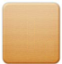 …/12…/13…/14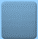 …/1RONDE 3 - PAARDENSPRONGMoeilijk?   Vraag – zo nodig - om hulp bij een schaakliefhebber.  Welke woorden gevonden? RONDE 3 - PAARDENSPRONGMoeilijk?   Vraag – zo nodig - om hulp bij een schaakliefhebber.  Welke woorden gevonden? RONDE 3 - PAARDENSPRONGMoeilijk?   Vraag – zo nodig - om hulp bij een schaakliefhebber.  Welke woorden gevonden? 1…/12…/13…/14…/1RONDE 4 - SPREEKWOORDENRONDE 4 - SPREEKWOORDENRONDE 4 - SPREEKWOORDEN1…/12…/13…/14…/1RONDE 5 – PUZZELSRONDE 5 – PUZZELSRONDE 5 – PUZZELSRONDE 5 – PUZZELSRONDE 5 – PUZZELS1AntwerpenWelke gemeente of stad?…/12LimburgStandbeeld van wie?…/13Oost-VlaanderenNaam van het fort?…/14Vlaams-BrabantNaam kunstwerk?…/15West-VlaanderenOorlogsmonument?…/16BrusselWelke plaats?…/1RONDE 6 - FABIOLAKAPSELSRONDE 6 - FABIOLAKAPSELSRONDE 6 - FABIOLAKAPSELS1…/12…/13…/14…/1RONDE 7 - SUDOKURONDE 7 - SUDOKURONDE 7 - SUDOKU1…/12…/13…/14…/1RONDE 8 - TV-PROGRAMMA’SRONDE 8 - TV-PROGRAMMA’SRONDE 8 - TV-PROGRAMMA’S1…/12…/13…/14…/1RONDE 9 - DOE-OPDRACHTENRONDE 9 - DOE-OPDRACHTENRONDE 9 - DOE-OPDRACHTENRONDE 9 - DOE-OPDRACHTEN1KaartentorenStuur - in bijlage – uw foto mee met als bestandsnaam “Kaartentoren”…/32Oude koffiemolenStuur - in bijlage – uw foto mee met als bestandsnaam “oude keukentoestellen”…/310 - SCHIFTINGSVRAAG10 - SCHIFTINGSVRAAG10 - SCHIFTINGSVRAAGBlokken 1 december 2020-